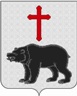  АДМИНИСТРАЦИЯ МУНИЦИПАЛЬНОГО ОБРАЗОВАНИЯСЕЛЬСКОЕ ПОСЕЛЕНИЕ «МЕДВЕДЕВО»РЖЕВСКОГО РАЙОНА ТВЕРСКОЙ ОБЛАСТИП О С Т А Н О В Л Е Н И Е	03.09.2021г.                                                                                                                          № 33     Об определении мест выгуладомашних животных на территориисельского поселения «Медведево»Ржевского района Тверской области          В соответствии Федеральным законом от 06.10.2003 г. № 131-ФЗ «Об общих принципах организации местного самоуправления в Российской Федерации», Федеральным законом от 27.12.2018г.№ 498-ФЗ «Об ответственном обращении с животными и о внесении изменений в отдельные законодательные акты Российской Федерации», руководствуясь Уставом  сельского поселения «Медведево»,   Администрация  сельского поселения «Медведево»                                                     ПОСТАНОВЛЯЕТ:1. Определить для выгула домашних животных на территории сельского поселения «Медведево» Ржевского района Тверской области:- земельные участки, находящиеся в пользовании или собственности владельца;- на территории сельского поселения, где нет мест массового скопления людей, пустыри, места, находящиеся за жилым сектором и общественными местами, в намордниках и на поводках под присмотром их владельцев:1) северной части  д.Медведево   25 м от дома № 13;2) юго-восточной части д.Артемово   25 м от дома № 1;3) южной части п.Осуга в 25 м от ул.Новая;4) юго-западной части д.Пятницкое 25 м дома № 35.2. Запретить свободный выгул домашних животных на детских и спортивных площадках, местах массового отдыха, образовательных учреждений, на территориях, прилегающих к объектам культуры.3. Настоящее постановление вступает в силу с момента подписания, подлежит обнародованию в установленном порядке и размещению на официальном сайте администрации сельского поселения «Медведево» в информационно-телекоммуникационной сети Интернет.4. Контроль за исполнением настоящего постановления оставляю за собой.Глава сельского поселения «Медведево»                                      Д.А.Самарин